Тест по теме «Алгоритмические структуры»Вариант 1задание 1 Определите значение переменной а после исполнения данного алгоритма. a := 12b := 8 + a / 2a := a – b / 2задание 2 Определить значения х и у после исполнения алгоритма.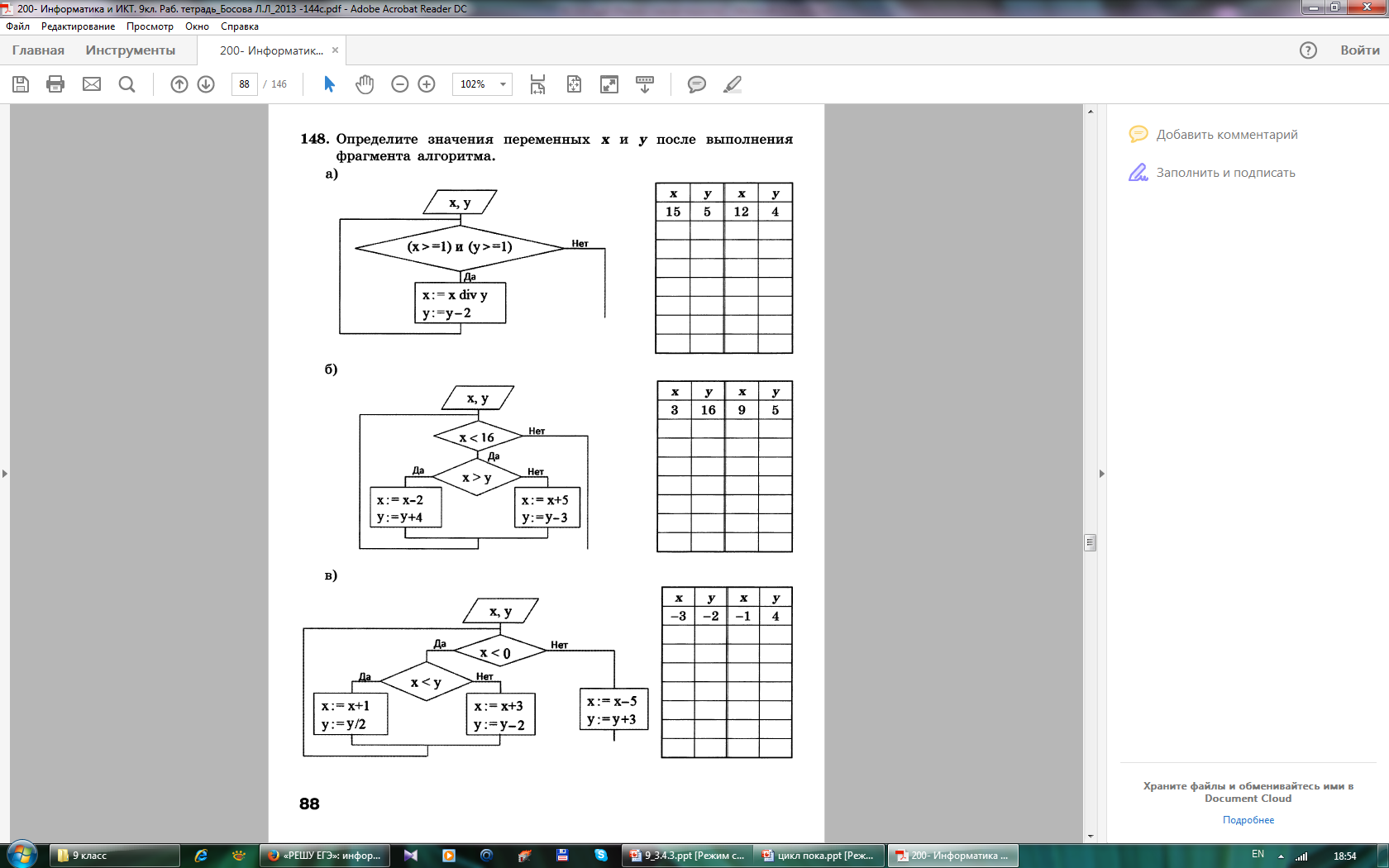 задание 3 Какое значение примет переменная x после выполнения следующих операторов при значениях A=1, 2, 4, 5, 6;если a>2    то если a>5 то x:=4*а                       иначе x:=a-2        кв   иначе  если a>1 то x:=а*2                       иначе x=a+a*a       квквТест по теме «Алгоритмические структуры»Вариант 2задание 1 Определите значение переменной а после выполнения данного алгоритма: a := 2b := 6b := 12+a*ba := b/4*aзадание 2 Определить значения х и у после исполнения алгоритма.задание 3 Какое значение примет переменная x после выполнения следующих операторов при значениях A=1, 2, 3, 4, 5;если a<3    то если a<1 то x:=а+a*2                       иначе x:=a+5          кв   иначе  если a>5 то x:=а-4                       иначе x=2*(a+1)         квкв